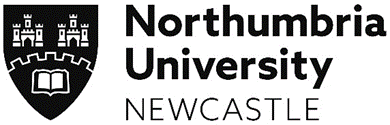 Institute of Humanities, English Language & Linguistics Research Group, and Power and Politics in Language and Literature Research Group:Courtroom Narrative and Legal Meanings Through the AgesWednesday 12th December 2018, 2pm, Lipman 332Programme14.00-14.30:Arrival and refreshments14.30-14.40WelcomeDr Nicci MacLeodLecturer in English Language and Linguistics, Northumbria University14.40-15.25Advocacy, history, and story in the Proceedings of the Old Bailey 1674-1913Dr Alison Johnson, Lecturer in English Language, University of Leeds15.30-16.15"As the sun rose...:" Narrative construction in the adversarial courtroomDr Kirsty Blewitt,Teaching Fellow in Cross-Cultural Communication, Newcastle University16.15-17.00‘The question is,’ said Alice, ‘whether you can make words mean so many different things’: Law through the looking-glass?Natalie Wortley, Associate Professor of Law, Northumbria University17.00-18.00Drinks reception